PRESS RELEASE
2024-118Schmitz Cargobull (UK) Ltd10 April 2024TWO NEW UK-BUILT SCHMITZ CARGOBULL TRAILERS FLY INTO AVIATION EXPERTS CJS INTERNATIONALCJS International has taken delivery of two new S.BO PACE trailers from Schmitz Cargobull, praising the quality of the product and level of customer service as the key reasons behind the order.Each new trailer, built at Schmitz Cargobull’s production facility in Manchester, features a moving floor to make loading and unloading easier for the business’ specialist work for the aviation industry. They join two older products from Europe’s largest trailer manufacturer in the CJS International fleet.  Jeff Swift, Managing Director at CJS International, says: “Our first trailer from Schmitz Cargobull was bought back in 2006 and it’s still working as reliably as a new trailer today, no corrosion, no rust. The quality of the build – with the galvanised chassis – is second to none, they last forever and thanks to the modular design, if there are any issues it’s all very easy to replace.”Supplied by Aaron Howarth, Area Sales Manager East Midlands at Schmitz Cargobull, the two new semi-trailers will be paired with CJS Transport’s high-spec Volvo and Scania tractor units. Working out of the company’s main depot at East Midlands Airport, the trailers will be used to transport pre-built aviation pallets and containers to other airports in the UK, including Heathrow, Manchester and Glasgow.“The S.BO PACE is ideal for our operation,” adds Swift. “It’s very specialist work, the pallets are 11ft by 8ft with aluminium bases, it’s not like moving pallets of food or drink, for instance. The roller floor is crucial for loading and unloading and the payload potential of these new units is really good.“These are the first Schmitz Cargobull trailers we’ve had built in Manchester, which is another bonus. The build quality is just as good as the ones from Germany, and it’s obviously a lot easier for us to collect the finished product. The service we’ve received from start to finish has been spot on, I can’t fault the team at all.”The S.BO PACE offers a weight saving of up to 700kg over traditional dry-freight trailer designs thanks to its STRUKTOPLAST panels – lightweight, polypropylene honeycomb-shaped core panels – which increases payload capability and leads to a significant reduction in fuel costs and CO2 emissions over the lifecycle of the trailer.Both new semi-trailers are equipped with Schmitz Cargobull’s TrailerConnect® telematics system and built on a galvanised MODULUS bolted chassis which has been designed for both strength and durability, and comes with a 10-year warranty against rust-through on all galvanised parts, reducing maintenance costs and boosting residual values.endsEditor’s notes: About Schmitz Cargobull
Schmitz Cargobull is the leading manufacturer of semi-trailers for temperature-controlled freight, general cargo and bulk goods in Europe and a pioneer in digital solutions for trailer services and improved connectivity. The company also manufactures transport refrigeration machines for refrigerated semi-trailers for temperature-controlled freight transport. With a comprehensive range of services from financing, spare parts supply, service contracts and telematics solutions to used vehicle trading, Schmitz Cargobull supports its customers in optimising their total cost of ownership (TCO) and digital transformation.Schmitz Cargobull was founded in 1892 in Münsterland, Germany. The family-run company produces around 60,000 vehicles per year with over 6,000 employees and generated a turnover of around 2.6 billion euros in the 2022/23 financial year. The international production network currently comprises ten plants in Germany, Lithuania, Spain, England, Turkey, Slovakia and Australia.Visit Schmitz Cargobull UK’s dedicated online press room at https://gk.news/schmitzcargobull Press Contact UK:						Dan Jones Garnett Keeler PR | +44 (0)20 8647 4467					Email: dan.jones@garnettkeeler.com 
The Schmitz Cargobull press team:Anna Stuhlmeier      +49 2558 81-1340 I anna.stuhlmeier@cargobull.com Andrea Beckonert    +49 2558 81-1321 I andrea.beckonert@cargobull.com Silke Hesener:          +49 2558 81-1501 I silke.hesener@cargobull.comSCB/426/24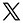 https://twitter.com/cargobulluk 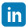 https://www.linkedin.com/company/5183400 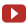 https://www.youtube.com/user/SchmitzCargobullUK 